Pracovní list matematika – Květen 1Rozlož čísla v kotli: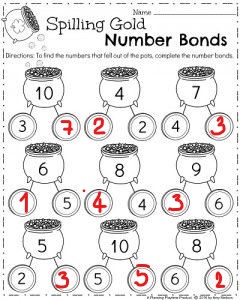 Vypočítej žížaly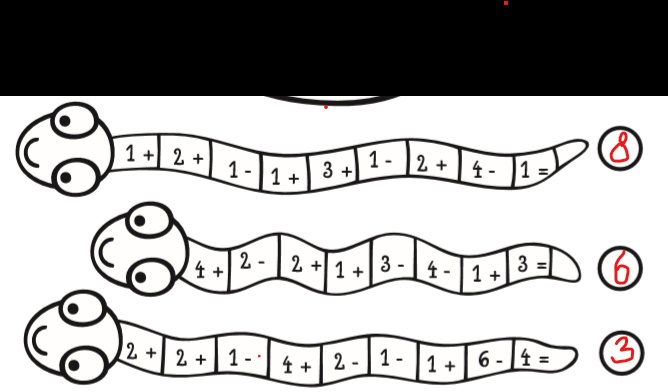 Na louce kvetlo 17 pampelišek. Anička si odfoukla 3 pampelišky a Emička 4 pampelišky. Kolik pampelišek zůstalo na louce?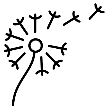 Vypočítej:    17 - 3 - 4 = 10Napiš odpověď: ZŮSTALO TAM 10 